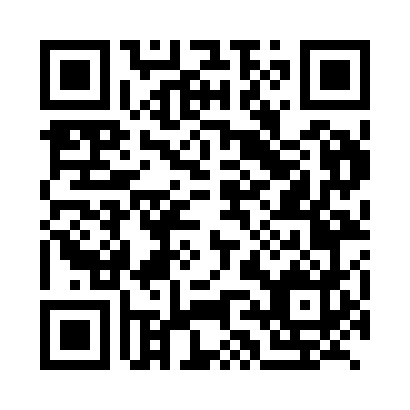 Prayer times for Benice, SlovakiaWed 1 May 2024 - Fri 31 May 2024High Latitude Method: Angle Based RulePrayer Calculation Method: Muslim World LeagueAsar Calculation Method: HanafiPrayer times provided by https://www.salahtimes.comDateDayFajrSunriseDhuhrAsrMaghribIsha1Wed3:055:2012:395:437:5810:042Thu3:035:1812:395:448:0010:063Fri3:005:1712:395:458:0110:094Sat2:575:1512:395:468:0310:115Sun2:545:1312:385:478:0410:146Mon2:515:1212:385:488:0610:177Tue2:485:1012:385:498:0710:198Wed2:455:0912:385:498:0810:229Thu2:425:0712:385:508:1010:2410Fri2:395:0612:385:518:1110:2711Sat2:365:0412:385:528:1310:3012Sun2:335:0312:385:538:1410:3213Mon2:305:0112:385:548:1510:3514Tue2:275:0012:385:548:1710:3815Wed2:244:5912:385:558:1810:4116Thu2:224:5712:385:568:1910:4317Fri2:224:5612:385:578:2110:4618Sat2:214:5512:385:588:2210:4719Sun2:214:5412:385:588:2310:4820Mon2:204:5312:385:598:2510:4921Tue2:204:5112:386:008:2610:4922Wed2:194:5012:386:018:2710:5023Thu2:194:4912:396:018:2810:5024Fri2:194:4812:396:028:3010:5125Sat2:184:4712:396:038:3110:5126Sun2:184:4612:396:038:3210:5227Mon2:184:4512:396:048:3310:5328Tue2:174:4512:396:058:3410:5329Wed2:174:4412:396:058:3510:5430Thu2:174:4312:396:068:3610:5431Fri2:174:4212:406:078:3710:55